42η ΠΡΟΣΚΛΗΣΗ ΣΥΓΚΛΗΣΗΣ ΟΙΚΟΝΟΜΙΚΗΣ ΕΠΙΤΡΟΠΗΣΚαλείστε να προσέλθετε σε τακτική συνεδρίαση της Οικονομικής Επιτροπής, που θα διεξαχθεί στο Δημοτικό Κατάστημα την 11η του μηνός Οκτωβρίου έτους 2019, ημέρα Παρασκευή και ώρα 12:30 για την συζήτηση και λήψη αποφάσεων στα παρακάτω θέματα της ημερήσιας διάταξης, σύμφωνα με τις σχετικές διατάξεις του άρθρου 75 Ν.3852/10, όπως αντικαταστάθηκε από το άρθρο 77 του Ν.4555/18 και ισχύει :1. Αποδοχή δωρεάς πληροφορικού συστήματος PreSchool2. Αποδοχή Χορηγίας της της εταιρίας "HIGH ACCESS" για την δωρεάν εκπαίδευση των εργαζομένων του Δήμου Τρικκαίων στην ασφαλή εκτέλεση εργασιών σε ύψος3. Διαγραφή ποσών συνδρομής, ωφελούμενων παιδιών των δομών του Δήμου Τρικκαίων4. Έγκριση για παράταση χρόνου απόδοσης εντάλματος προπληρωμής5. Έγκριση όρων διακήρυξης δημοπρασίας δημοτικής έκτασης που βρίσκεται στην περιοχή ΚΟΚΚΙΝΟΥ ΠΥΡΓΟΥ του Δήμου Τρικκαίων για την προσωρινή εναπόθεση αδρανών υλικών6. Έγκριση Πρακτικού  1  της Επιτροπής διενέργειας του ανοιχτού ηλεκτρονικού  διαγωνισμού επιλογής αναδόχου για την κατασκευή του έργου "ΑΝΑΠΛΑΣΗ-ΑΝΑΒΑΘΜΙΣΗ ΤΗΣ ΥΠΑΙΘΡΙΑΣ ΛΑΪΚΗΣ ΑΓΟΡΑΣ ΣΤΟ ΚΕΝΤΡΟ ΤΗΣ ΠΟΛΗΣ ΤΩΝ ΤΡΙΚΑΛΩΝ "7. Έγκριση Πρακτικού  1  της Επιτροπής διενέργειας του ανοιχτού ηλεκτρονικού  διαγωνισμού επιλογής αναδόχου για την κατασκευή του έργου «ΕΠΙΣΚΕΥΗ ΚΑΙ ΣΥΝΤΗΡΗΣΗ ΠΙΣΙΝΑΣ ΚΑΙ ΚΤΗΡΙΩΝ ΣΤΟ ΠΑΡΚΟ ΑΓΙΟΥ ΓΕΩΡΓΙΟΥ ΔΗΜΟΥ ΤΡΙΚΚΑΙΩΝ »8. Έγκριση 1ου Ανακεφαλαιωτικού Πίνακα Εργασιών-1ου ΠΚΤΜΝΕ και του  ΠΕΚΝΤΜ του έργου «ΚΑΤΑΣΚΕΥΗ  ΑΡΔΕΥΤΙΚΟΥ ΔΙΚΤΥΟΥ  Τ.Κ.ΑΓΡΕΛΙΑΣ»9. Έγκριση 3ου ανακεφαλαιωτικού πίνακα εργασιών του έργου "Κατασκευή Πεζοδρομίων οδών πόλης"10. Έγκριση εγγράφων σύμβασης και διακήρυξης ανοικτού διαγωνισμού μέσω του Εθνικού Συστήματος Ηλεκτρονικών Δημοσίων Συμβάσεων του έργου: « ΕΡΓΑΣΙΕΣ ΕΝΑΡΜΟΝΙΣΗΣ ΛΕΙΤΟΥΡΓΟΥΝΤΩΝ ΠΑΙΔΙΚΩΝ & ΒΡΕΦΟΝΗΠΙΑΚΩΝ ΣΤΑΘΜΩΝ  ΤΟΥ ΔΗΜΟΥ ΤΡΙΚΚΑΙΩΝ ΣΤΗΝ ΚΕΙΜΕΝΗ ΝΟΜΟΘΕΣΙΑ»,  συνολικού προ/σμου  650.000,00 €11. Έγκριση του 1ου  ΑΠΕ  του έργου «ΕΡΓΑΣΙΕΣ ΔΙΑΜΟΡΦΩΣΗΣ ΓΙΑ ΤΗ ΔΗΜΙΟΥΡΓΙΑ ΧΩΡΟΥ ΕΚΔΗΛΩΣΕΩΝ ΣΕ ΔΗΜΟΤΙΚΟ ΚΤΙΡΙΟ ΤΟΥ ΔΗΜΟΥ ΤΡΙΚΚΑΙΩΝ»12. Έγκριση του 2ου  ΑΠΕ  και του 2ου Π.Κ.Τ.Μ.Ν.Ε. του έργου «ΣΥΝΤΗΡΗΣΕΙΣ ΠΑΙΔΙΚΩΝ ΚΑΙ ΒΡΕΦΟΝΗΠΙΑΚΩΝ ΣΤΑΘΜΩΝ»13. Έγκριση χορήγησης παράτασης προθεσμίας περαίωσης του έργου "ΣΥΝΤΗΡΗΣΕΙΣ ΠΑΙΔΙΚΩΝ ΚΑΙ ΒΡΕΦΟΝΗΠΙΑΚΩΝ ΣΤΑΘΜΩΝ"14. Έγκριση χορήγησης παράτασης προθεσμίας περαίωσης του έργου "ΔΙΑΜΟΡΦΩΣΕΙΣ ΠΡΟΣΠΕΛΑΣΙΜΟΤΗΤΑΣ ΑΜΕΑ ΣΤΗΝ Τ.Κ. ΔΕΝΔΡΟΧΩΡΙΟΥ Δ. ΤΡΙΚΚΑΙΩΝ"15. Μη άσκηση εφέσεως κατά της αριθμ. 124/2019 απόφασης του  Ειρηνοδικείου Τρικάλων16. Λήψη σχετικής απόφασης για νομική εκπροσώπηση αιρετούΠίνακας Αποδεκτών	ΚΟΙΝΟΠΟΙΗΣΗ	ΤΑΚΤΙΚΑ ΜΕΛΗ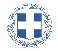 ΕΛΛΗΝΙΚΗ ΔΗΜΟΚΡΑΤΙΑ
ΝΟΜΟΣ ΤΡΙΚΑΛΩΝΔΗΜΟΣ ΤΡΙΚΚΑΙΩΝΔ/ΝΣΗ ΔΙΟΙΚΗΤΙΚΩΝ ΥΠΗΡΕΣΙΩΝΤΜΗΜΑ ΔΙΟΙΚΗΤΙΚΗΣ ΥΠΟΣΤΗΡΙΞΗΣΓραμματεία Οικονομικής ΕπιτροπήςΤρίκαλα, 3 Οκτωβρίου 2019
Αριθ. Πρωτ. : 34471ΠΡΟΣ :  1.Τα μέλη της ΟικονομικήςΕπιτροπής (Πίνακας Αποδεκτών)(σε περίπτωση κωλύματος παρακαλείσθε να ενημερώσετε τον αναπληρωτή σας).Ο Πρόεδρος της Οικονομικής ΕπιτροπήςΨύχος ΚωνσταντίνοςΑντιδήμαρχοςΨύχος ΚωνσταντίνοςΒότσιου - Μακρή ΠαρασκευήΑναστασίου ΒάιοςΚοτρώνη-Μπαλοδήμου ΓεωργίαΚωτούλας ΙωάννηςΠαζαΐτης ΔημήτριοςΑλεστά ΣοφίαΒασταρούχας ΔημήτριοςΚαΐκης ΓεώργιοςΔήμαρχος & μέλη Εκτελεστικής ΕπιτροπήςΓενικός Γραμματέας  Δ.ΤρικκαίωνΑναπληρωματικά μέλη Ο.Ε. 